  الفيدرالية الجزائرية لكرة القدم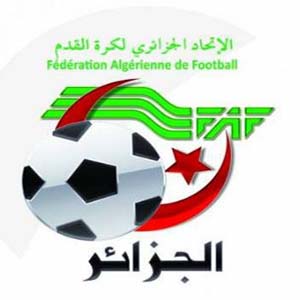 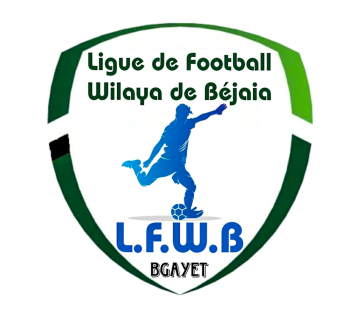                                Fédération Algérienne de Footballرابطة كرة القدم لولاية بجاية                             Ligue de Football de la Wilaya de BéjaiaDIRECTION DES COMPETITIONSJEUNES GROUPE « A »MATCHS AVANCES 08° JOURNEESAMEDI 28 JANVIER 2023**********************************JEUNES GROUPE « B »MATCHS AVANCES 06° JOURNEESAMEDI 28 JANVIER 2023**********************************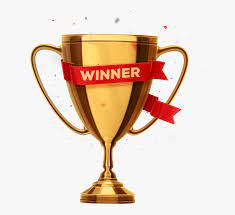                 COUPE DE WILAYA 2022 – 2023                  CATEGORIES U15 – U17 – U19VENDREDI 27 JANVIER 2023SAMEDI 28 JANVIER 2023SOUS TOUTES RESERVES DE CHANGEMENT.Stades		Rencontres		RencontresU15U17BEJAIA NACERIACR Bejaia GC Bejaoui12 H 3013 H 45Stades		Rencontres		RencontresU15U17BENAL. ANNEXEUST Bejaia Gouraya Bejaia13 H 0014 H 30Stades		Rencontres		RencontresU15U17U19TIMEZRITOS TazmaltUS Soummam10 H 0012 H 00TIMEZRITOS TazmaltOC Akfadou14 H 00OUZELLAGUENIRB BouhamzaJSB Amizour10 H 00OUZELLAGUENAEF SahelJSB Amizour12 H 00OUZELLAGUENAEF SahelUS B. Mansour14 H 00SEMAOUNCSA Tizi TifraEl Flaye ACS10 H 00SEMAOUNAS Oued GhirEl Flaye ACS12 H 00SEMAOUNAS Oued GhirWRB Ouzellaguen14 H 00Stades		Rencontres		RencontresU15U17U19AMIZOURUS B. MansourAS Ait Smail14 H 00AMIZOURJSC AokasO M’Cisna10 H 0012 H 00SIDI AICHJST Adekar ES B. Maouche10 H 0012 H 00SIDI AICHJST AdekarEl Flaye ACS14 H 00TIMEZRITCRB Ait R’ZineAS Oued Ghir12 H 30TIMEZRITNRB SemaounBC El Kseur14 H 30M’CISNAES Beni MaoucheIRB Bouhamza14 H 00AOKASES Tizi WerJSB Amizour13 H 00OUZELLAGUENSRB TazmaltRC Seddouk11 H 00OUZELLAGUENRC Ighil AliCS Boudjellil13 H 00BENAL.PRINCIPALOM DarguinaRSC Akhenak10 H 00BENAL.PRINCIPALOM DarguinaARB Barbacha12 H 00BENAL.PRINCIPALCR MellalaARB Barbacha14 H 00